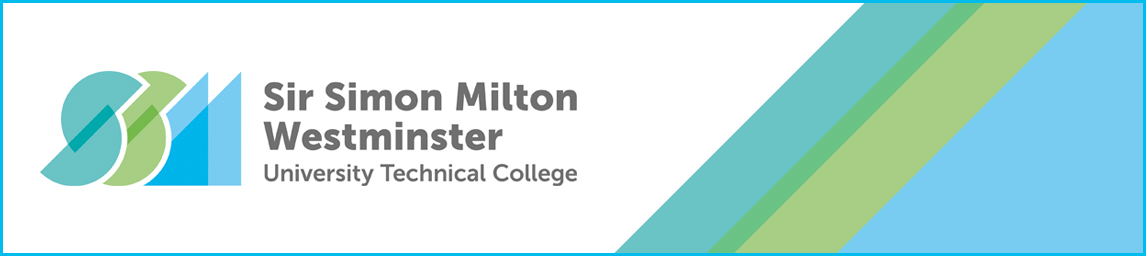 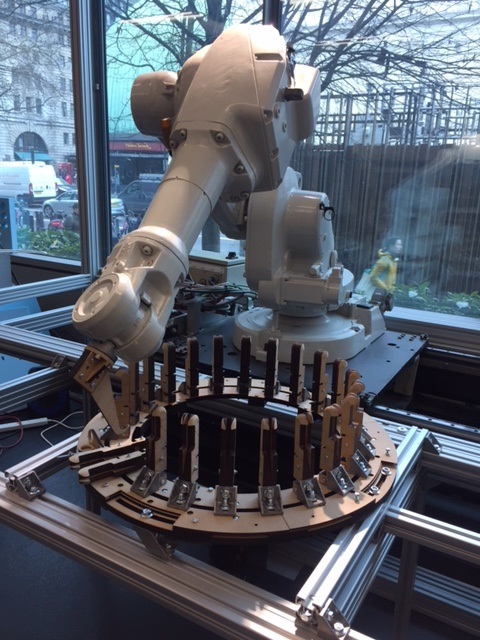 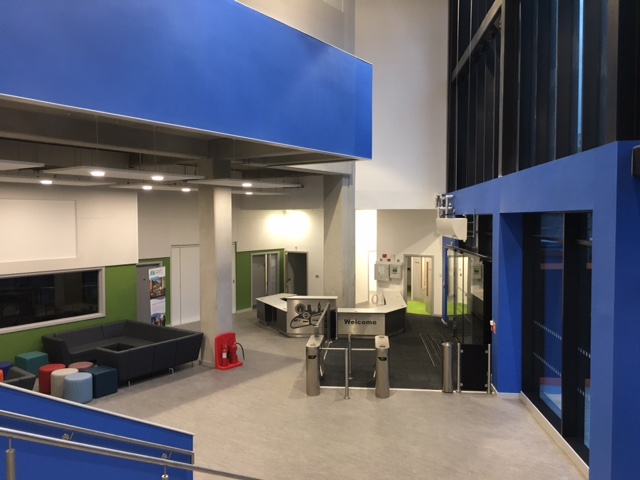 Thank you for your interest in working for Sir Simon Milton Westminster University Technical College. We are a new University Technical College that educates the young women and men that will become the next generation of professional engineers, technicians and innovators. Sir Simon Milton Westminster University Technical College delivers academic excellence, alongside problem solving and valuable technical skills, for London’s 14 to 19 year olds.Our students are inspired by solving real life community and industry problems, working alongside professionals from our sponsors in the transport engineering and construction industries. These industries are rapidly transforming London and there is an enormous need for the ambitious, high achieving, young women and men that will come through our UTC with their innovative thinking, team working and project management skills, all standing on a bedrock of excellent academic qualifications.Students work on the employers’ business challenge projects, benefitting from University of Westminster student mentors, and learning how to apply their English, Maths, Science and Engineering to London’s real-life industry projects. The flagship UTC building is a short walk from the transport hub of London Victoria railway station. This location enables unparalleled access to our high profile industry partners: Network Rail, Landsec, Sir Robert McAlpine, Alstom, BT Fleet, Colas Rail and Transport for London.We have a strong, passionate and committed senior leadership team, and with the support of outstanding staff across all areas, we look forward to the continued evolution of the UTC. We are looking for an engaging and passionate Physics teacher to join us in facilitating continued and ever more success.  Sir Simon Milton Westminster UTC’s staff are team players, prepared to do the extra things that really make a difference for students and colleagues and are excited about learning and student success. This is an exciting opportunity.  As a new UTC, our staff will have the ability to influence and shape their area of work.We do hope that you will apply for a position with us. You are very welcome to book an appointment to visit us; our staff and students will make you feel very welcome. Mike Finn & Antonia Evans Joint Headteachers  Generous leave and holiday entitlementConveniently situated within walking distance of London Victoria, Pimlico and Sloane Square stations. Exciting and innovative educational institution, allowing you to influence and shape your area of workWork alongside top employersUnrivalled opportunities for career developmentWork within a brand new building designed for modern technical education Outstanding resources to support learning, including an exceptionally high IT/ student ratio and industry standard specialist equipment Outstanding internal and external professional development opportunities to help you excel in your role and shape your skills and future potential. Opportunities to gain funding for additional leadership qualifications, such as the NPQML/ SL/H. For Teachers: Class sizes and student numbers that will allow you to personalise your approach to the studentsBenefits are aligned with the Teachers’ main scale pay and conditions, including a generous inner London allowance An additional UTC allowance of £2000 per annum on top of pay scaleJOB DESCRIPTION: HEAD OF KEY STAGE 5 (WITH THE ABILITY TO TEACH A STEM SUBJECT OR COMPUTER SCIENCE)Responsible to	           Vice PrincipalJob Purpose	Pastoral development and wellbeing of the UTC’s studentsSir Simon Milton Westminster UTC is committed to safeguarding and promoting the welfare of children and young people and expects all staff and volunteers to share this commitment.  Appointed staff will be subject to Disclosure and Barring Service (DBS) checks.  Job ResponsibilitiesTo  monitor  and  track  pupil  progress  within  the  academic  year  group  and  coordinate  intervention  where pupils are not making appropriate progress. To impact on behaviour for learning for this Key Stage and across the UTC.To provide support toform tutors in managing behaviour and act as a home/school liaison which will impact positively on a child’s engagement with school.  In carrying out your duties,      you are also required to: Responsibility for supporting the school’s commitment to safeguarding and promoting the welfare of children in school.   Ensure that the highest level of confidentiality is maintained at all times.  Teaching:  To undertake an appropriate programme of teaching in accordance with the duties of a standard scale teacher.   Other Duties:  Undertake all duties as required consistent with the objectives and/or duties of the post as  delegated  by  the  Principal,  Vice  Principal,  the  Senior  Leadership  Team  and/or  PA  to  the  Principal.  Undertake  training  and  development  relevant  to  the  post  and  in  line  with  the  school’s  developing profile.  To participate in reciprocal skills transfer as part of the ongoing development of the flexible team.  Perform any other duties necessary to aid the growth and development of the post and the school.  Undertake specific projects or other temporary duties consistent with the basic objectives of the post as required from time to time.  Additional Information:  To develop and maintain professional, productive relationships with all members of staff within the UTC.To be aware of your entitlement to professional development.To be aware of equal opportunities and to demonstrate these principles in all aspects of work.To understand the UTC Health and Safety Policy and to work within its guidelines.To work in the interests of students and in accordance with the UTC’s policies and values.To be aware of your responsibility for promoting and safeguarding the welfare of young persons whom you have contact with during the course of your duties, and follow the guidance issued in the staff code. Comply  with  the  school’s  health  and  safety  policies  and  procedures  and  maintain  a safe environment for students, staff and visitors ensuring that reasonable care is taken at all times  for the health, safety and welfare of yourself and other persons. The College may be able to offer appropriately qualified and experienced candidates the opportunity to undertake various leadership responsibilities. Please ensure you refer to any specialist skills or leadership experiences you have had or developed in the past in your supporting statement.For staff new to teaching, but who are interested in progressing into leadership, please make it known on your supporting statement. We are committed to supporting those who wish to develop their careers.PERSON SPECIFICATION: HEAD OF KEY STAGE 5The person appointed will be expected to have:Disabled candidates meeting the essential criteria are guaranteed an interview.Note to applicants: You should ensure that your supporting statement addresses each of the points contained in the person specification in turn.			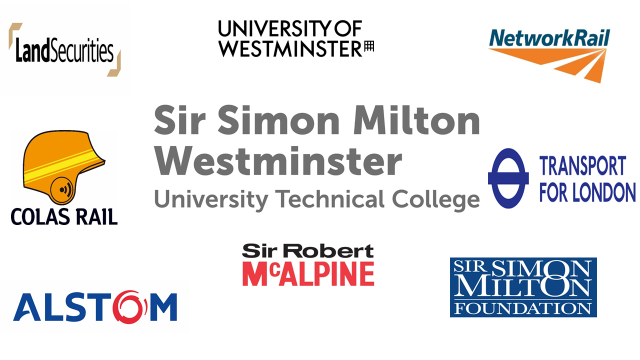 CRITERIAEssentialDesirableA degree or equivalent qualification. EAppropriate teaching qualifications, or a commitment to gain an appropriate teaching qualification within three years of appointment. EAppropriate qualifications in a STEM subject or Computer Science, or previous experience teaching physics. EThe ability and willingness to teach a STEM subject or Computer Science to students at both KS4 (GCSE) and/or KS5 (A Level). EThe ability, and willingness, to offer a second subject that is offered at the UTC if required.DWillingness to embrace working in a UTC, and an understanding of the UTC concept. EGood interpersonal, organisational and IT skills.EA proven track record of success as a teacher, as exemplified by good examination results; for NQT’s evidence should consist of an outstanding placement reference particularly with regard to the standard of learning and teaching and pastoral welfare.EThe ability, and willingness, to participate in curriculum planning, coursework design and moderation. In addition, the ability to deliver well planned, carefully differentiated lessons is critical.  ECommitment, enthusiasm and flexibility in their approach to the subject and the ability to work well as part of a team.EWillingness to act as pastoral champion for the College.  EThe ability to use positive rewards and sanctions to promote effective engagement for learning.   EAn awareness of the need for personal development, both as a member of a team and as an individual. ECommitment to the UTC’s programme of 30 hours Continuing Professional Development (or pro-rata equivalent for hourly paid and part time Teachers).EEvidence of a commitment to equality of rights and opportunities together with practical ideas for its implementation in the post.E